TallerUn modelo atómico moderno afirmaba que el átomo era una esfera, la cual poseía carga positiva, y las cargas negativas estaban incrustadas en esta esfera, este modelo se llamó:Nota: Justificar la respuesta correcta, la cual aplica para todas las preguntas. modelo de budín de pasas de Daltonmodelo de escala planetaria de Thompsonmodelo de budín de pasas de Thomson modelo de budín de pasas de BohrLos electrones se mueven alrededor del núcleo tal como lo hacen los planetas alrededor del Sol. Al moverse, los electrones contrarrestan la fuerza de atracción generada por la carga positiva del núcleo; Lo anterior es enunciado en la teoría atómica de: RutherfordThomson  Bohr DemócritoEl siguiente grafico es una representación del modelo atómico de: 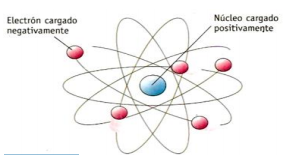 Thomson BohrDalton RutherfordLas partículas subatómicas con carga eléctrica positiva, y que se encuentran en el núcleo del átomo se denominan:  átomo  electrón  neutrón  Protón Las partículas subatómicas con carga eléctrica negativa y que se encuentran girando alrededor del núcleo del átomo se denominan: Electrónprotón isotopo neutrónACADEMIA MILITAR GENERAL TOMAS CIPRIANO DE MOSQUERA“PATRIA-CIENCIA-LEALTAD”AÑO LECTIVO 2020ACADEMIA MILITAR GENERAL TOMAS CIPRIANO DE MOSQUERA“PATRIA-CIENCIA-LEALTAD”AÑO LECTIVO 2020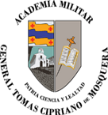 GRADO: 7ASIGNATURA: Química ASIGNATURA: Química FECHA DE ENTREGA: 18 de marzo 2020FECHA DE RECIBIDO:  27 de marzo 2020 FECHA DE RECIBIDO:  27 de marzo 2020 TEMA: modelos atómicos TEMA: modelos atómicos TEMA: modelos atómicos HORARIO DE ATENCIÓN A ESTUDIANTES: 19 y 20 de marzo de 8 a 12 am.HORARIO DE ATENCIÓN A ESTUDIANTES: 19 y 20 de marzo de 8 a 12 am.HORARIO DE ATENCIÓN A ESTUDIANTES: 19 y 20 de marzo de 8 a 12 am.Nota: enviar los correos debidamente marcados con los nombres completo y especificar el grado. GraciasNota: enviar los correos debidamente marcados con los nombres completo y especificar el grado. GraciasNota: enviar los correos debidamente marcados con los nombres completo y especificar el grado. GraciasCRITERIOS DE ENTREGA: Estudiar la temática del libro capítulo 5 de biología, sacar resumen de la página 198 hasta la 205 y desarrollar el taller en el cuaderno, escanear la solución y mandarlo por el correo siguiente vivianat2009@hotmail.com CRITERIOS DE ENTREGA: Estudiar la temática del libro capítulo 5 de biología, sacar resumen de la página 198 hasta la 205 y desarrollar el taller en el cuaderno, escanear la solución y mandarlo por el correo siguiente vivianat2009@hotmail.com CRITERIOS DE ENTREGA: Estudiar la temática del libro capítulo 5 de biología, sacar resumen de la página 198 hasta la 205 y desarrollar el taller en el cuaderno, escanear la solución y mandarlo por el correo siguiente vivianat2009@hotmail.com 